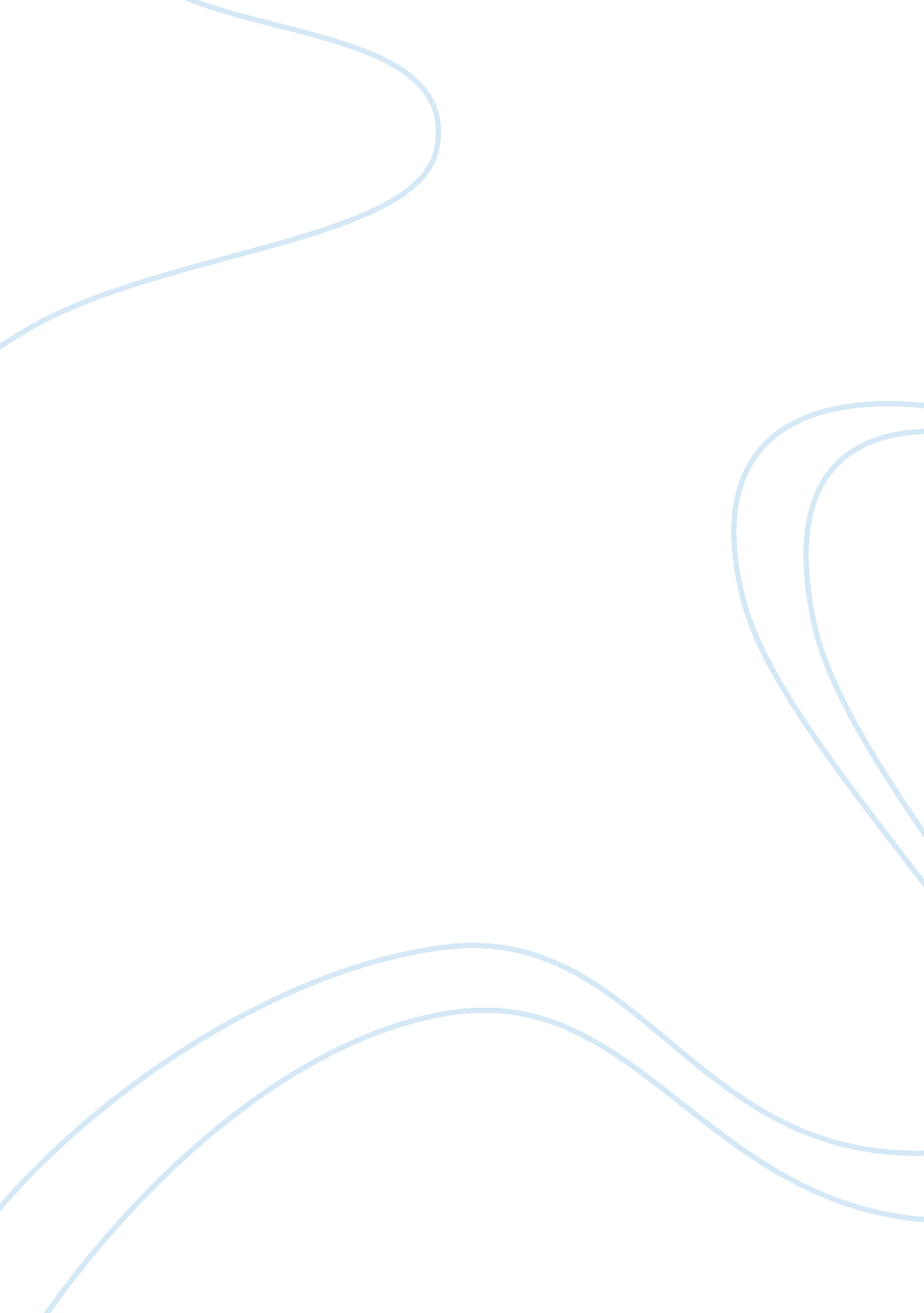 Reading response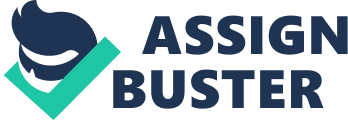 Reading Response Reading Response for “ The More Factor” Reading the descriptive essay, “ The More Factor”, rekindled my childhood wishes, I felt like I was on the same page with the writer. As a child, I can easily identify with the writer’s opinion regarding the American identity through a sense of wanting to exceed the boundaries or limits. The identity of wanting more, wanting to have everything you desire and can visualize, the dream to be successful in life, the rich and powerful. Expansionism is the world I can use to describe my childhood life as well as the American culture as portrayed by Laurence Shames in “ The More Factor”. The meaning, that is used by Shames regarding the American culture, is that having more is and has been an essential idea of the country. From my reading of “ The More Factor”, Shame has the opinion that it is already part of the culture of Americans to desire for more, however, I should say that most people desire for more in their lives and not only Americans. This is true because even me I desired and still desire for more in my life. 
Most of all, I felt greatly surprised by what Shames described as like Americans have lost focus in what is very important as he says “ Americans have been somewhat backward in adopting values, hopes, ambitions that have to do with things other than more“. It surprised me because all, what Americans have done, is to find ways to grow and expand. 
Shames puts it out clearly that lost focus because they became selfish and greedy since they only bothered to help themselves and not others. In any event in 1800, s the speculators built towns and would pay individuals to move into their town and provide for them a home to live in. The fact of the matter was to build the railroad for a real town to develop. 
I feel that the idea of " more" is not such a terrible thing. I mean it is useful for individuals to need to have a better life and succeed, to goals and aspirations. However, it is my opinion that everything ought to have a limit, or in any event, we ought to know when to stop and enjoy life. I believe that everybody needs to live a life that is full of commodities. I do so as well. I need to go to visit new places around the globe, have things I didnt have and provided my family a home, as well as a better life. Shames’s idea of the concept of more reminds me of my childhood friend. We used to share a lot, do almost all things together; however, the guy did not accept defeat. He was ever competing and always liked to be in the front line in everything. I used to pity him because no matter how hard he tried, he was being defeated. Even though, we should embrace the idea of “ more”, I dont think we ought to take it to a level where we contend or compete against each other. Neither should we put others below us simply because of our social level, as in the case that Shames provides at the beginning of this reading “ Whoever dies with the most toys wins.” 
The contemporary society has become greedy and selfish, and all, they cherish, is cash and being superior to others as opposed to concentrating on what truly fulfills them ethically and makes them moral individuals. Numerous Americans, particularly todays era, frequently relate cash with unending happiness and struggle to view society by their moral and ethical standards because the society has overlooked the real meaning of life, and that it is so essential to be generous, to be happy and to be humble people. In general, I believe that everybody ought to strive for more and have objectives to more financially and economically stable, yet not making economy as one and only aspiration to be superior to others. 
I would like to comment on a few description that Shames included in the reading that attracted my attention more than the others: Americans are somewhat backward in adopting values, hopes, ambitions that have to do with things other than more,” “ The habit of more seemed to suggest that there were no such things as getting wiped out in America,” and The country is not running out of wealth, drive, savvy, or opportunities... But we have the ample indications over the past two decades that we are running out of more.” The three descriptions vividly illustrate the Americans culture. They make the reader envision the Americas vast resources, the greedy and selfish nature of the Americans and more consumption of the resources to remain at the top which in the end depletes the abundant resources. The writer intended the reader to see and envision the land of opportunities and the greedy nature of people. 